- Съобщение в три части -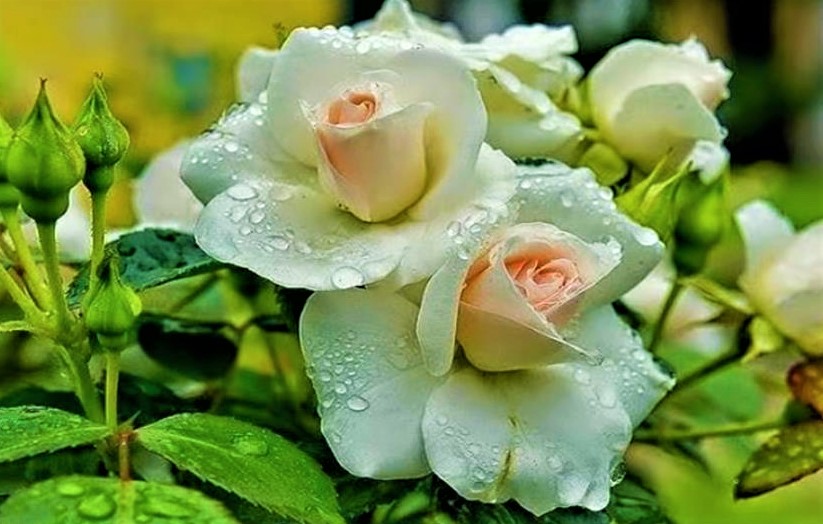 Вътрешна трансформация в лично незабележим и сърдечни същества с небесен произход- Част 3 -Теми на съобщенията: Описание от земния живот на Исус за трудното вътрешно приемане на напълно ново небесно знание.Възможност за общуване със съществата чрез духа на любовта, които принадлежат към асоциацията на любовта Аз Съм.Какви енергии привлича човек в молитвата си, когато има личен образ на Божия дух или на небесните същества от съюза на любовта Аз Съм.Зловещи земни същества подтикват лидерите, както и медийните специалисти, да представят неверни факти, да умножават принудата и да всяват страх.Как картинните указания на духа на любовта за висшите същества в отвъдното могат да стимулират духовно застояли или обременени души да се завърнат в рая.Ето защо само чрез смирение и честност от Божия Дух към едно извънземно същество потичат освобождаващи енергии за преодоляване на неговите признати грешки.Който начин на живот ни води направо към небесното битие.Продължение на посланието:Сега моят дух на любов се връща към предишния пасаж от откровението, в който ви описах как Исус за първи път чува от своя праотец какъв небесен род е той.След като Исус Христос чува новото познание за небесното си творение от Първородния Отец, той изпада в съмнение и трябва да понесе душевни борби за по-дълго време. През това време той вече не искаше да знае за вдъхновението, защото предполагаше, че му го е дал дух от противоположния свят. Но той не искаше да остави настрана сърдечната молитва, защото душата му продължаваше да го подтиква към това. Той вече не се молел на Първородния Отец, а просто на едно небесно същество на Бога, което не можел да види. Веднъж се е върнал толкова навътре в себе си, за да чуе вътрешното Божие слово. Тогава той чу мен, универсалния дух на любовта, и още в началото на вдъхновението усети, че във вътрешното му светлинно съзнание протичат по-силни енергии, отколкото беше чул при своя прародител в себе си, така че се довери на моето предаване на любовта. Обясних му много нежно и внимателно, че не бива да отхвърля знанието за своя прародител, защото той наистина е създаден от своите прародители като първо същество и е един от безбройните създадени небесни първи същества. След известно време, в което размишляваше върху моето откровение, той отново се обърна към мен, универсалния дух на любовта в небесното първично слънце, и едва след месеци успях да му обясня, че той е излязъл от небесното битие с много небесни същества на спасителния план, за да спаси творението от унищожение от дълбоко паднали същества, които са били водени от своите духовни заблуди. И още повече, че след сътворението си от първородните родители, заедно с тях, с небесния си двойник и с мен, духа на любовта, той принадлежи към небесния съюз на любовта Аз Съм. Само му обясних по един инсинуативен начин защо небесните същества са основали съюза на любовта в небесното същество. Въздържах се от по-нататъшни обяснения, защото в противен случай той щеше да бъде психически претоварен. От друга страна, ограниченият му речник и език, който съществувал в горната част на съзнанието и в подсъзнанието му, не позволявал по-подробни описания на небесния принцип на живота. Но Неговото небесно същество не се въплъщава и заради дълбоките откровения на закона, а привидно, за да осъществи спасението на творението заедно с небесните същества от спасителния план. Обясних му също така защо неговата Майка на Сътворението е отишла с дъщерите и синовете си в извъннебесните светове на падението за няколко космически еона небесно време, където е останала само за кратко и вече е била на път към дома по негово (на Исус) време на Земята и е била малко преди небесната стена от светлина със своето светлинно съзнание. Това е малка интермедия от земния живот на Исус, в която той трябва да се справя не само с външни препятствия, но и с вътрешни духовни предизвикателства и борби на душата, особено когато чува ново небесно познание за Вътрешното Слово, което никой преди него на земята не е знаел и което освен това противоречи на юдейското религиозно учение. Сега се опитвам да ви запозная с възможността за общуване с небесния Аз Съм, за да можете да разберете по-добре този процес в съзнанието си.След небесното гласуване на съществата, които принадлежат към любовния съюз Аз Съм с мен, те са родителите на творението и Христос с неговата двойка, беше дадена възможност да общуват с извъннебесните същества чрез моето съзнание на творение. Небесните същества ми обясниха на ефирните или инкорпорирани същества в извъннебесните светове на падението, които живеят на своите планети с други законови правила, че ако искат да чуят мен или същество от небесния съюз на любовта чрез моето всесъзнание в тях, то те трябва да са живели в синхрон с мен и до голяма степен с благородните небесни качества известно време, защото трябва да имат душевно висока вибрация за приемане. Наистина, когато едно същество, сключило договор за любов, се предава на извъннебесно същество на езика на образите чрез моето небесно всесъзнание, тогава този процес протича без самопредставяне и самоволно общуване и е в единство с небесния закон. Заедно с всички небесни същества ние включихме любовния съюз Аз Съм в небесните основни закони и оттогава ми е позволено да го прилагам за всички същества на творението. Поради демократичния вот в небесното същество родителите на творението и Христос с неговия двойник не могат да предадат езика на божествената картина директно от себе си на извъннебесните същества, но е възможно да им предадат послания чрез моето божествено съзнание в небесното първоначално централно слънце. Това означава, че те говорят чрез моето безлично божествено същество в Аз Съм. В този момент искам да ви обърна внимание, че е много трудно да ви опиша начина на общуване на съществата, които принадлежат към съюза на любовта Аз Съм, тъй като вашето триизмерно човешко съзнание едва ли може да разбере този процес за първи път. Трудно ми е също така да ви разкрия подробно този небесен процес, тъй като е абсолютно необходимо пратеникът да бъде не само психически, но и в особено висока вибрация на човешките клетки. Това означава, че мозъчните му клетки трябва да са напълно осветени от моя дух на любовта и да са високо вибрационно активни, за да могат да възпроизведат цялостно трудното описание на моя дух на любовта. За съжаление днес това не се отнася за него, както би било желателно. Но аз все пак ще се опитам да ви опиша само най-същественото от този процес и ще се огранича да ви разкрия подробности за него. Когато глашатаят се моли на родителите на творението или на Христос с цялото си сърце, или води интимен диалог с тях и получава вътрешно слово, тогава той чува името на съществото от любовния съюз Аз Съм, с което е установил връзка. Това се случва само защото поради религиозната традиция това име е съхранено в човешкото му съзнание. Ако той знаеше, че аз отговарям за всяко предаване на послания в Първичното централно слънце и мога да говоря директно от моя универсален зенит на Първичното централно слънце чрез душевното сърце - то е жизненото ядро на въплътената душа - на вестителя, тогава той би се обърнал към моя любовен дух чрез душата си. Но повечето вестители се молят на своя Първороден Отец или на Христос и след това отиват да получат Вътрешното Слово. Това е техен свободен избор, но е голям недостатък за тях, защото тогава те не черпят директно от целия ми потенциал за енергия и знание, съхранен в Първичното централно слънце, а по заобиколен начин, т.е. индиректно от потенциала за енергия и знание на съществата, които принадлежат към асоциацията на любовта Аз Съм в Първичното централно слънце. Наистина, тъй като всички закони и качества на небесния живот се съдържат в моето знание и енергиен потенциал в Първичното централно слънце, моето безлично Същество на Любовта говори от него много по-дълбоко и всеобхватно. Тогава разширеното духовно познание може да проникне до вътрешното ухо на доносника. Но за съжаление това не се случва, когато вестителят се обръща към родителите на творението или към Христос, или към Неговия двойник, за да получи послание от тях. Тяхното светлинно съзнание в никакъв случай не съдържа всички възможни небесни еволюции, които могат да бъдат открити в небесното битие, въпреки че те винаги се стремят да открият нови в своята свобода на съществуване. Моето всесъзнание съдържа всички еволюционни възможности, които с благодарност предоставям на всички същества и винаги им предлагам да се отворят. Моля, приемете, че небесните двойни същества винаги могат свободно и самоопределящо да избират кога да отворят друг еволюционен вариант.Моля, разберете, че посланията от еволюционните спомени на родителите на творението или от Христос все още не съдържат духовния обхват на моето Всесъзнание, защото аз притежавам всички еволюционни закони, характеристики и градивни елементи на небесното творение, съхранени до най-малкия детайл, както и най-големия небесен енергиен потенциал. Когато небесните същества успеят да извлекат от съзнанието си нов еволюционен вариант или закономерност за разкрасяване на небесния живот, те блажено ми го предават и никога не спират дотук, защото небесните същества притежават гениално познание за създаването на безброй еволюции. Следователно в първичното слънце, като централно безлично същество, аз съм далеч по-напред от небесното същество от светлина чрез постоянното усвояване и възприемане на ново еволюционно знание в моето всезнание, въпреки че то е преминало през най-еволюционните етапи в небесното същество.Можете да го разберете по следния начин: Ако някое небесно същество ми предложи нов закон от своя еволюционен двоен живот, тогава аз първо предавам този нов еволюционен вариант на всички същества в картини, адаптирани към настоящото им съзнание, за да могат те да го разберат добре. На своята небесна планета те винаги имат възможност да обменят идеи за това и всяко отделно същество ми дава своята обратна връзка за това дали този предложен нов вариант се вписва в техния съвместно воден еволюционен живот или не. Ако мнозинството гласува "за", те ще ми я прехвърлят за управление с голяма сърдечност. Това означава, че моят любовен дух пренася този нов вариант на живот във всеобхватния небесен закон. Тя съдържа безброй планетарни правила, свойства и функции на частиците за ново създаване на галактики и тяхното запазване, както и блажени варианти на живот за небесните двойни същества. Споменах ви само няколко от небесното изобилие от закони, но има още много други, които небесните същества са ми предали за управление в моето небесно всесъзнание.Ние, Първичното Слънце, и Аз, безличното Божество в него, се радваме много и сме блажени в нашите две сърца, - те са най-големите положително и отрицателно въртящи се ядра на живота в цялото творение, - когато отново можем да поемем нова мъдрост на живота за управление. Но ние не управляваме, а винаги се отдаваме смирено и сдържано на отговорната си задача за небесен живот, възложена ни от небесните същества. Едва когато разделението на творението приключи, сферата на нашата отговорност ще се разшири до обединеното цялостно творение.Както вече разбрахте, небесните закони управляват Първоначалното централно слънце и Аз, Божеството Аз Съм. Получих това име от вас, хората, затова го оставям така. От друга страна, в Небесното царство съществата се обръщат към мен чрез съхранените си образи, - това е само между другото.Точно както небесните същества идват при мен доброволно и сърдечно с молбите си или с радостните си благодарности за блажено събитие или друго обстоятелство на тяхната планета, така и вие, небесните домакини и вестители на моя език на любовта, трябва да идвате при мен, защото с пряката си сърдечна вътрешна връзка с мен можете да отворите много по-бързо духовно по-високо съзнание, тъй като моят цялостен потенциал тогава ви вдъхновява или ви дарява с допълнителни енергии в молитвата на сърцето. Но аз винаги ви оставям свободата да го направите.Но който в сърдечната си молитва създава личен образ на мен или на родителите на творението и на Христос, от този момент нататък се намира в лично оценяващия, небесно противопоставящ се на йерархията жизнен принцип на отстъпилите същества и поради това ще призовава само еднополюсни отрицателни сили от атмосферните енергийни полета. Неговата сърдечна молитва, свързана с личността, която е насочена към небесна светлинна фигура, никога не достига до моето небесно сърце в първичното централно слънце, а само до еднополюсни атмосферни енергийни полета, в които се съхраняват молитвените сили на по-ранни, но и на настоящи въплътени сърдечни човешки същества. По-рано обвързаните с Бога хора не са знаели за това, защото са били обучавани погрешно от духовенството, и това се случва непроменено и днес. Ако научат от тях, че в небесното битие всички чисти същества от светлина, включително и аз, водят живот в справедливо равенство на съществата, тогава ще се върнат много по-бързо в своя дом от светлина без болезнени заобикаляния и заблуди. Тъй като небесните отстъпници, дълбоко паднали в съзнанието си, бяха установили йерархия на владетелите във фините светове на падението, те я установиха и в този свят, така че управляващите същества да властват над подчинените хора, и това не се е променило и до днес. Ето защо високопоставените духовници, дошли от грехопадението, които по онова време също са искали разпадането на Творението и които и до днес усърдно го подкрепят с лъжливите си учения, са определили йерархията на съществата в Небесното царство, което обаче никога не съществува така, както те са го описали в своите уж свещени книги. По онова време това е било умишлено подвеждане на вярващите хора и е останало непроменено и до днес.Който вярва в йерархията на съществата в небесното царство, за него е нормално да се обръща в молитва към лично водещите небесни същества. Дълго време той не осъзнава, че в Небесното царство няма йерархия, защото се ръководи от личния и подчинен земен живот като духовен модел, който е оказал силно влияние върху душевното му човешко съзнание през безбройните прераждания и пребивавания на други планети. Заради този фалшив отпечатък той не може да усети справедлив, подобен на същество небесен живот, без да води същества.Наистина, в миналото небесните отстъпници разпространиха толкова много грешки, че на моя дух на любовта му е много трудно да ги поправя една след друга. Отново и отново предавам нов вариант на небесен закон на вас, духовно отворените вътрешни хора, от разкритото съзнание на летописеца или поправям фалшиви религиозни твърдения, които обаче няма да се харесат на вярващите, обвързани с несвободни религиозни общности, и най-вече на духовенството. Те са дотолкова умствено покрити с нереално религиозно знание, че вече не могат духовно да възприемат настоящите ми небесни откровения в своето душевно-човешко съзнание и затова ги отхвърлят. Аз, вселенският дух на любовта в Аз Съм, съжалявам много за това, както и духовно зрелите хора, които са си поставили за задача да пречистят душите си чрез облагородяване на незаконните си качества, за да се приближат духовно стъпка по стъпка, без фанатизъм, до небесните сърдечни и милосърдни качества, съответно да се освободят духовно от тъмните черупкови складове от падналите светове с малко светлина. Всеки, който се държи по този начин, все повече усеща отвътре, че в този свят са разпространени толкова много фалшиви послания, най-вече от религиозните организации, които в продължение на хиляди години са формирали вярващите хора и са ги принуждавали да живеят несвободно. Е, моят дух на любовта не прониква в този грубо материален свят на падението с небесните правила на закона, не, никога няма да го направя, защото съм вечно подреден така, че да спазвам свободата на съществуване на небесните същества на творението, но също и тази на противоположно живеещите отстъпили същества в световете на падението, без "ако" и "но".Но вече мога да се обърна към вътрешно насочените хора, които искрено ми дават сърцето си от сутрин до вечер. От време на време мога да се обръщам към тях чрез вестители отвън и да им давам някои нови съвети и подсказки за техния небесен път обратно, които ще им помогнат да станат по-духовно будни, за да могат да се предпазят от много външни опасности. Те все повече ще се приближават към тях, защото превъзходството на тъмните същества от отвъдния свят сега ще прави всичко възможно, за да затрудни живота на вътрешните хора, които искат да се върнат у дома. Те са притеснявани от хладни и променливи хора, които силно наблягат на личността. Съществуват и паднали същества от небесния план за спасение, които сега живеят добродушно и се наричат вярващи в Бога. Те са подстрекавани от тъмни, невидими същества да усложняват живота на свободолюбивите сърдечни хора, като злословят за хората, които са добре насочени към мен, с неприятни думи и подмятания не само в тяхно присъствие, но и зад гърба им, и като им причиняват душевни страдания чрез външна злоба. Това се случва и чрез негативно ориентирани медии или журналисти - както се е случвало в по-ранни времена и с духовници - които са масово контролирани от тъмни души, за да всяват страх в мирните и приятелски настроени хора с фалшиви съобщения, заплахи и принуда. Тези нетолерантни, всезнаещи хора са толкова убедени в своя светски или религиозен възглед за живота, че не смятат за възможен благородния и духовно по-висш начин на живот в този свят или го обезценяват като загуба на време. Ето защо те отхвърлят такива хора и понякога им се присмиват в разговори със съмишленици, защото ги смятат за духовни мечтатели, които не се вписват в техния свят на заблуди. Но те много погрешно оценяват духовно отворените и религиозно свободни хора, които полагат искрени усилия да приемат сериозно небесното равенство на същността, справедливостта, сърдечността и свободата, за да предприемат по-нататъшни духовни стъпки и да се приближат до небесния живот. Те практикуват това в ежедневието си при срещи с хора, независимо от тяхната раса, националност и религия или от техния мироглед. Вместо да се запознаят по-добре с техния начин на живот, за да разберат отношението им към живота, духовните им подбуди и целта им, те нямат нищо друго предвид, освен да ги омаловажат като нерелигиозни отклонения от света или като фанатични сектанти, които вероятно принадлежат към религиозна или заговорническа светска отцепническа група. В нереалното си въображение такива пренебрежително настроени, обвързани с религията хора, които се оставят да бъдат повлияни от светски ориентирани духовници и нямат опит в себепознанието, вярват, че не е необходимо да се работи толкова усърдно в себепознанието и реализирането на небесното познание за закона, защото Аз така или иначе ще простя на всяка душа сърдечно разкаяните ѝ закононарушения след земния живот, ако ме помолят за това.Наистина, те си го представят твърде лесно. Когато душата пристигне в отвъдното, съзнанието ѝ е същото като на предишното човешко същество. Ако единственият вярващ живее с погрешна нагласа, бих му простил всяка негова лоша мисъл и всяко лошо дело веднага в изповедалнята чрез духовник или душата му след пристигането й в отвъдното, без да има сериозно намерение да се промени, тогава той ще продължи да живее така и там. Душата му или ще остане на земята, или ще бъде отведена от духовници на друга, ефирна религиозна планета, която отговаря на тяхното съзнание. Такива доста обременени и религиозно заблудени души продължават да вярват, че в отвъдното, когато към тях се приближат небесни същества от светлина, Божията благодат уж ще им бъде дадена, защото в последното си въплъщение са направили много за религиозната си общност и не са сторили нищо лошо на никого, поради което се смятат за добри същества. Но те не знаят, че спомените на душите им все още съдържат насилствени действия, властнически и арогантни черти от много предишни прераждания. Това е така, защото досега те не са се интересували от тъмните обвивки на своите душевни частици, в които се съхраняват техните егоистични и безсърдечни начини на живот, произхождащи от извънземните светове на падението и от този груб материален свят. Тези души, живеещи в мъглата на собственото си съзнание, след това енергично твърдят пред съществата от светлина, че духовенството на Земята, а също и на техните планети отвъд нея, проповядва отново и отново Божията всеопрощаваща милост, доброта и любов, и затова не е необходимо да правят каквото и да било самопознание. За тях е важен само последният им земен живот, затова заслужават да бъдат приети от Бога в небесното царство. Ако това не е възможно, те също нямат интерес да се върнат веднага у дома.Но понякога моля духовно по-развити същества, които са придружени от небесни същества за защита, да предадат послание на религиозно заблудени души, защото някои души предпочитат да получават моите ориентирани към свободата препоръки и указания чрез тях, тъй като могат по-добре да разберат техния все още не толкова силно вибриращ език на картините. Такива души са отворени за моите указания за самопознание и съществата им обясняват, че все още са много обременени с много лоши качества. Ето защо те първо трябва да осъзнаят това чрез вътрешното си съзерцание. Те също така ги карат да разберат, че други същества или хора са страдали много заради техните несправедливи, властнически и насилствени действия. Едва тогава, когато са готови постепенно да погледнат към спомените за лошите си постъпки с вътрешна божествена помощ, да се покаят от сърце и да ги предадат на Бога в своето вътрешно същество, за да се разтворят, едва тогава те научават повече за собственото си същество. Духовно по-развитите същества им обясняват на езика на образите, че за тях би било важно искрено да поискат прошка чрез Бога от съществата, които са наранили и пострадали. Някои същества намират това за твърде трудно, тъй като все още не са узрели духовно достатъчно, за да се откажат от досегашния си, отдалечен от небето начин на живот. Ето защо те се сбогуват с по-развитите и небесни същества, които им предадоха моите безплатни съвети за тяхното небесно завръщане. Но много същества от другата страна все още желаят да получат моите картинни послания за по-висшеразвитите същества. Те им обясняват, че моят дух на любовта ще ги посрещне радушно в небесното същество и затова трябва да положат всички усилия, за да се доближат до небесното същество. След това се обръщам към тях с допълнителни инструкции: Ако те искрено желаят да се завърнат в небето, тогава трябва да поискат моята божествена помощ и моите енергии, които да им помогнат сега интензивно да вникнат в своите предварително установени причини - те са такива, които са причинили на други същества тежки душевни страдания -, които могат да се видят от техните душевни обвивки. Ако това се прави доброволно и от дълбоко разкаяние за техния небесен противоположен начин на живот, както и от сърдечна готовност да се облагородяват малко по малко, тогава душите им биха могли да вибрират по-високо и да се чувстват духовно в по-високо съзнание, при което биха били по-енергични и биха се радвали да виждат нови космически реалности. Едва тогава пътуването им към дома може да започне с малко по-пречистено съзнание и по-ярка аура на планета с по-висока вибрация, където те живеят с други съмишленици, които също възнамеряват да се завърнат у дома. Там по-нататъшното усъвършенстване на техните същностни качества ще може да се осъществи по-бързо и приближаването им до небето ще бъде възможно много по-бързо.Някои от адресираните души с благодарност приемат наставленията на моя дух на любовта за духовно по-висши същества и искат сериозно да започнат пътя обратно към небесното същество, показано от мен в снимки. Други, които все още са на земята, не са решили или се съмняват в моите препоръки, затова имат много въпроси без отговор, които никой от приятелски настроените земни души не може да им обясни по разбираем начин. Те от сърце биха предпочели да живеят на по-светла планета, но не могат да се махнат от тази земя и не знаят защо. Затова искат да знаят как да успеят.Сега по-висшите същества, които получават моите указания отвътре, им обясняват защо все още са приковани към земята и не могат да се откъснат от нея, въпреки че вече нямат физическо тяло. Основната причина за това е, че в човешкия си живот те винаги са се ръководили от изявленията на светски и религиозни лидери, от медиите, но също и от изявленията на уважавани учени и лекари. Висшите еволюирали им обясняват чрез извънземни образи и телепатично предаване, че по този начин са погълнали много земни знания от човешкия живот, за да ги съхранят в съзнанието си, което е далеч от небесната реалност. По-високоразвитите същества разпознават по изражението на лицето и очите на душите, че се нуждаят от духовно разяснение, и затова ме молят за още по-задълбочени картинни обяснения. Обяснявам им чрез по-висшите еволюирали същества, че съществуващото в съзнанието им складирано знание съдържа не само небесни противоположни аспекти на живота поради духовното им невежество, но и подвеждащо знание чрез умишлените измами на измамниците. Те имат една-единствена цел, а именно да заслепят духовно душевното им човешко съзнание, като всяват страх, за да ги приспат духовно. Това води дотам, че хората се ориентират само към знанието, което им поднасят уважавани светски и религиозни личности, без да се замислят дали то също е достоверно. В резултат на това в космическия момент, дори и в отвъдното, те не могат да разпознаят дали знанието, което чуват от хора или извънземни същества, е достоверно или е възпроизведено вярно. Това е и причината, поради която те все още не искат да приемат чуждо знание. По този начин съзнанието на душата им несъзнателно се контролира от неверните данни, получени в многобройните земни животи, и поради това те остават магнетично свързани с този отдалечен от небето материален свят на измамата.Сега те питат: Как могат да разпознаят дали хората или душите от другия свят казват истината или съзнателно или несъзнателно разпространяват лъжи? По-високоразвитите същества им дават отговор според моите вътрешни указания: тъй като сега те са в ефирно тяло от светлина, за тях е напълно възможно да виждат цвета на аурата на хората, а също и на съществата от другата страна. Ако някой ги поучава за знанията им, Божият Дух им препоръчва да обърнат повече внимание на цвета на аурата си. Ако аурата им често се променя в тъмни до черни тонове, тогава те могат да заключат, че много твърдения са неверни или че предаденото знание има за цел да подразни или заблуди слушателите. По по-светлата аура на човек или неземна душа, която те могат да видят, е напълно възможно да разпознаят висшето им състояние на съзнание и че могат да им се доверят. Това съзерцание е помощ за душите, които живеят на земята, да разпознават истинските твърдения и послания на знанието, докато не прогледнат чрез вътрешния поглед за своите тъмни бремена. Ако са стигнали дотук и са узрели духовно, те усещат отвътре с кое същество си имат работа. Благодарение на пречистеното си съзнание те могат да разграничават съществата, без да ги обезценяват, като усещат и разпознават дали са срещнали искрено сърдечно същество или такова с тъмен ум, което се опитва да ги заблуди с неверни твърдения.Те трябва също да знаят от моя дух на любов, че този свят някога е бил създаден преди много космически еони от небесни отстъпници, дълбоко паднали същества, а не от мен или от чистите небесни същества, както лъжливо твърдяха някогашните религиозни князе, - а дори и днес заблуждаването на вярващите става чрез фалшифицирани библейски цитати и проповеди. За това те трябва да знаят и да могат да разберат, че този измамен свят с безброй опасности се управлява от безмилостни владетели от другата страна и от хора със същия ум от средата. От тях идват послания, които имат за цел да заблудят и измамят хората и техните души, така че те да останат привързани към земята и да им служат. Това се случва, откакто има човешки живот на тази земя.Това знание е ново за земните души и затова те молят по-висшите същества за време за размисъл. Те искат да наблюдават хората и неземните души и да разберат по цвета на аурата им дали говорят истината. Те искат да се ориентират по този начин, за да се доближат до истината, защото поради собствената си силна обремененост, която са изпитали чрез по-висшеразвитите души, все още не могат да усетят в съзнанието си дали знанието отговаря на истината или не. Едва когато натрупат достатъчно опит и истинско знание, те са готови да се обърнат отново към по-висшите същества и да им зададат допълнителни въпроси, които биха им били полезни, за да могат да се докоснат до по-висшето съзнание.Но много религиозни души, които известно време са се скитали невидимо сред хората в отвъдния свят и на земята, намират небесния път обратно за твърде труден или пък други са толкова разгневени от моите обяснения и указания, че обиждат висшите същества и придружаващите ги чисти същества от светлина с ужасни образи и ги обвиняват, че са пратеници на Божия противник.Такива непоправими, земни религиозни души се въплъщават с подкрепата на извънземни духовни водачи или по съвет на земни членове на семейството или веднага се връщат отново в добре възпитано религиозно семейство, което има тяхната житейска ориентация, или отиват с религиозните водачи и техния антураж на фина религиозна планета, която съответства на познатия им до момента начин на живот. Там те се срещат със съмишленици, които имат също толкова погрешна представа за мен, за Бога в Аз Съм. Те вярват, че ще бъда несправедлив и безмилостен, и затова се доверяват само на духовниците, които трябва да ги въведат в небесното царство. Но те продължават да им разказват нови и нови приказки или неистини за мен и за небесния живот и така ги отдалечават все повече от небесния принцип на живот. Всичко това може да се случи само защото упоритите хора и техните души, които са преминали в отвъдното, не искат да осветят гордостта и арогантността, с които са живели, както и други незаконни начини на живот, за да се откажат постепенно от тези непочтени качества чрез самопознание и сърдечно покаяние. Не, но те не искаха да го направят, въпреки че бяха натрупали много религиозни знания за добрите дела и за добрия и услужлив начин на живот по време на земния си живот. Но каква е ползата за тях от това натрупано знание без осъзнаване! Само чрез постоянното осъзнаване на нова небесна законност и благородно качество е възможно небесните домакини да продължат да растат духовно.Който вярва, че може да се върне в небесното царство по друг, по-прост начин, моля го да ми каже. Истина е, че всеки, който не подходи към пътя обратно към небесното царство с божествена сериозност и смирение, не получава от мен енергия за преодоляване на призната грешка. Това познание би било толкова важно за вярващите хора, които се стремят към завръщане в небето, както и за душите в отвъдните царства, които не могат да се откъснат от своя отдалечен от небето начин на живот, защото продължават да живеят със същото погрешно отношение.Е, познанието за небесните закони интересува само малцина вярващи от различни религиозни организации, защото те са били толкова заблудени от своите религиозни учения, че вече не търсят ново духовно познание. Те са доволни и щастливи от религиозните си познания, които получават от книга, която държат в ръцете си от хилядолетия и четат от нея отново и отново. Те не се интересуват, когато моят дух на любовта предлага на вътрешните хора чрез вестители други небесни закони, защото предварително ги отхвърлят като погрешни или вдъхновени от противников дух. Ето защо ми е толкова трудно да се справям с вярващите хора, а също и с душите, които са в съюз с мен в отвъдните сфери на падението, тъй като те все още искат да останат верни на своята доктрина на вярата. В този момент може би ще ме попитате кога религиозните хора и техните души най-накрая ще отворят сърцата си за новите справедливи закони от небесния принцип на живота? Но моят дух на любовта не може да каже това в момента, защото всяко човешко същество, а също и неземна душа, може свободно да реши дали иска да го приеме и преосмисли още сега, или едва по-късно. Едно религиозно обвързано човешко същество и неговата душа се нуждаят от доста дълго време за съзнателно и сърдечно преосмисляне на нови, благородни и справедливи небесни начини на живот. Душите в извънземните сфери на живот се нуждаят от повече време, отколкото човек на земята, защото живеят в ефирно светлинно тяло без времева ориентация. Те не забелязват колко време престояват на дадена фина планета, защото им липсва земното усещане за време в светлинното тяло, а също и на техните планети. Сега много хора живеят в отвъдното от дълго време и не искат да се въплътят отново, защото са имали ужасни земни преживявания. Но тези души не възнамеряват да продължат да съзряват духовно, защото им харесва на тяхната планета. Те се отказват да продължат да живеят на своята планета, докато вече нямат възможност да го правят. Можете ли да си представите колко време ще е необходимо на такава душа, преди да пожелае да се върне в небесното царство?Някои души не разпознават какво не е наред с тях, защото са били толкова заслепени от религиозните си знания в продължение на много прераждания, че вече не са в състояние да разпознаят кое е вярно и кое не. Те живеят по този начин от дълго време, без да знаят, че са в духовен застой. Тези души не искат духовно просветление от мен за чисти или по-висши същества, защото все още вярват, че ще има "Страшен съд" от мен. Те смятат, че в земните времена са били добри вярващи хора, които редовно са ходили на църква и са поверявали греховете си на свещеника за прошка. Затова те вярват, че са свободни от грехове или лоши престъпления срещу хора и души и ще присъстват на предполагаемия "Страшен съд" на земята. Но това никога няма да се случи, защото моите атрибути на любов, доброта и милосърдие никога няма да съдят някое същество, нито пък някое небесно същество ще съди друго, защото подобно безмилостно, властно поведение не съществува в небесните закони на живота! Сърцераздирателни, жестоки присъди са били изпълнявани над подчинените им същества само от управляващите същества в най-долните, най-мрачни сфери на грехопадението. Но този извратен и жесток начин на живот беше възприет и от бившите религиозни първенци и именно те измислиха "Страшния съд" и го записаха в религиозната си книга, за да се страхуват вярващите от мен и от моето предполагаемо осъждане, ако са лоши хора. За тях религиозните първенци измислили ада с чистилището. Но добрите хора и техните души, според предишните им изявления, веднага бих приел в небесното царство. Ако религиозните души попаднат в отвъдния свят и се убедят в тези неверни твърдения, те могат да чакат много космически еони, дори и в момента, за "Страшния съд" и приемането им на небето. Можете ли да си представите такова нещо?Наистина, много обвързани с религията души от други светове очакват с нетърпение това събитие и са убедени, че моят дух на любовта ще ги приеме в небесното царство. Очакването за това подкрепя духовниците в близост до тях, които продължават да се грижат за тях, точно както се е случвало в земните времена. Тези души не са лоши, защото отварят сърцата си за мен в молитва, но не знаят друг начин, освен да се доверят на духовниците, които ги водят все по-далеч от вътрешната светлина на небесния живот. Някои духовници сами не знаят друг начин, освен да продължат да се държат така и в отвъдното спрямо вярващите, които трябва да напътстват според моята божествена воля. Ако някои по-развити същества от богати на светлина планети искат да влязат в планетата, където живеят религиозните същества, според моите указания, за да подскажат на някоя душа нещо от мен, тогава духовниците веднага са на място и гневно ги обиждат с неприятни картини, както вече са се държали унизително с хората с различна вяра по време на живота си на Земята като духовници. Наистина в момента не се вижда краят на лабиринта в извънземните царства, където живеят религиозно обвързани вярващи. Който може да разбере това сега, ще реши в земния живот да опита нов начин на живот, а именно сърдечен и скромен, лично ненатрапчив на заден план. Само това ще го отведе направо в небесното царство, в свободния и праведен живот без водач.Който е разбрал какво означава моят дух на любовта, отсега нататък ще полага усилия да се вглежда по-внимателно в своето лично поведение. Особено когато му хрумне, че е бил изтръгнат от вътрешния си мир, защото някой е казал нещо против неговата самооценяваща се личност, и той веднага отрича и се опитва да отхвърли това енергийно от своя сърдечно хладен ум. Ако човек не позволява на някого да му каже нещо, което не отговаря на представите му за самия него, и той масово се съпротивлява, тогава може да се приеме, че това е съвсем човешко поведение, което произтича от неговия самовъзвеличаващ се, арогантен начин на живот, който той все още не е осъзнал. От подобно поведение един духовно буден човек, който има за цел да живее просто, естествено и лично незабележимо, може да разбере, че душевният му човешки запас от съзнание все още съдържа много високомерно и арогантно поведение. Това е, което резонира в него и предизвиква защитната му нагласа. Чрез моите целенасочени указания за противоположно поведение небесните домакини могат много бързо да поумнеят и да се освободят от личния си начин на живот. Само когато човек мълчи в отговор на упреците на другите, отправени към неговата личност, той може да въздъхне с облекчение и да се зарадва, че вече е преодолял повечето от ценностните си прояви. Той не се вълнува, когато някой говори неверни неща за него, защото вече не приема сериозно своята личност и вече е разпознал много непривлекателни поведения в себе си и се е освободил от тях чрез усилията си да ги преодолее. В такава ситуация е възможно човек спокойно и обмислено да заяви, че упрекът не се отнася за него. Човек, който е проникнат от моята светлина на любовта, предпочита мирно и благоразумно поведение пред лицето на неверни обвинения и ще избягва всякакви конфликти. Това е благородно поведение и е белег на честен и мирен небесен домошар. Този, който се е обърнал към вътрешния небесно-божествен живот, не смята себе си за важен. Предпочита да живее просто и незабележимо, защото само така усеща божественото дихание в себе си, което му нашепва само красиви неща за душата му, защото това идва от най-голямата сърдечност на моята любов.Който предпочита такъв живот пред това да живее лично, издигнат във външния вид на другите, е добре дошъл при мен. Моят дух на любовта ще продължи да го съпътства и подкрепя с енергии, докато не преодолее напълно помпозните си личностни черти. Именно те му костваха много страдания, защото този, който иска да бъде уважаван, ще се бори до последно за изкуственото си представяне и помпозност. Дълбоко падналите същества отдавна са предпочели да водят самохвален и самоуверен живот по доминиращ начин в своите паднали светове. Те се борят помежду си, защото един или повече от тях са казали обидна дума срещу тях. Това се случва и в голям мащаб, когато народите воюват помежду си, защото например някой държавник е казал нещо неприятно, но вярно за съседен народ. Това е ужасният резултат от живота на извисените хора, също и при съществата в отвъдното, които продължават да се борят помежду си там, защото спомените им от земния живот все още им влияят силно. Тези опустошителни земни и неземни битки се повтарят отново и отново само защото съзнанието на душата е силно повлияно от арогантен начин на живот. Така, когато душата се въплъти отново, тя винаги прехвърля предишните си житейски модели на човешкото същество и двамата живеят духовно затворени, сякаш оградени с бодлива тел, така че никой друг да не може да нахлуе. Ако някой се опита, тогава предполагаемият враг се сражава безмилостно, докато не бъде прогонен от територията си. От моята небесна гледна точка този начин на живот е духовна смърт и пълна липса на свобода на едно някога свободно небесно същество, което е искало да унищожи себе си и цялото творение по този начин.Можете ли да следите мислено моите твърдения?Ако е така, моля ви, проверете честно в какво духовно състояние се намирате в момента. Ако все още искате да спорите на висок глас за личните си дела и да ставате агресивни, значи вече сте се стеснили духовно. Тогава е време да се освободите от свръхчувствителното си поведение, което наранява не само вас, но още повече другия човек. Ако вече сте разстроени и ядосани след една необмислена дума на някого по ваш адрес, тогава непривлекателното ви поведение ви показва какво точно ви тежи още. Ако искате да се освободите напълно от това, побързайте, защото не ви остава много време за самоизследване и положителна промяна на характера.Вие, вътрешните хора! Отдавна шепна на вътрешното ви ухо: най-накрая се откажете от високомерното си поведение, защото то ви коства много енергия, а този, който винаги се грижи никой да не му намекне или каже лоша дума, която би могла да намали положението му в светлината на този свят, се изтощава с твърде човешки дискусии и много говорене, и то само за да не загуби достойнството или авторитета си високоуважаваната личност. Който вече е разбрал дълбокия смисъл, ще се оттегля все повече и повече лично и ще разбере защо по пътя обратно към небесното царство трябва все повече да се отказва от човешкото си его и да го заменя с прост, ненатрапчив начин на съществуване на заден план. Тогава той няма да се възмущава и бунтува, когато отново получи намек от някого да коригира неправилното си поведение. Това много ви желае моят любовен дух в Аз Съм.Моля, живейте ненатрапчиво и смирено на заден план, тогава ще можете всеки ден да разкривате повече от сърдечния, свободен и безличен живот на небесните същества във вас и ще ви бъде лесно да се приближавате стъпка по стъпка към небесната светлина в извънземните царства, без да се налага да се отклонявате. Пренасочването на вниманието се случва само ако не искате да оставите човека, когото смятате за важен. Личната преоценка е като подземие, в което държите заключена вътрешната си душа, без да подозирате, че сте се затворили в него с високомерието и гордостта си.Ако искате да се освободите от това, живейте все по-незабележимо, без да се вглеждате в другите, в това как живеят и какво говорят за вас. Повечето от тях дълго време са били несъзнателно затворени в личната си тъмница и затова не могат да разберат, че другите искат да се освободят от нея и вече не се вземат толкова насериозно. Това ги смущава и те се нахвърлят върху такива искрени и добросърдечни хора с упреци и недобри думи, а може би ги обвиняват, че нямат лично мнение. Наистина те са надути хора, които са свикнали да доминират над другите с лекции и да ги плашат с нелицеприятни думи. Такива хора са мнозинство в този свят. Но завръщащите се от небето не бива да им подражават, защото в противен случай отново ще се окажат сред дълбоко падналите същества в отвъдните царства и няма да разберат защо им се е случило това. Наистина, ако заблудените вярващи знаеха днес какво ги очаква в отвъдното заради това, повечето от тях щяха да искат да се върнат стъпка по стъпка назад. Но това не се случва поради духовно невежество и религиозна заблуда, защото коварните същества в отвъдния свят знаят как майсторски да въвлекат вярващите от различните религии още по-дълбоко в свързания с тях свят. Ще им трябват много космически еони в отвъдното, преди да осъзнаят, че са живели в разрез с небесния незабележим, праведен и подобен на същество принцип. Можете ли да си представите това?Ето защо, вие, хора с отворени сърца, които възнамерявате да се завърнете в небето, живейте по-съзнателно всеки ден, тогава ще можете по-добре да разпознаете кои сериозни непривлекателни модели на поведение все още се съхраняват във вас, тогава ще ви бъде по-лесно да почувствате пътя си към небесния принцип на живот.Това пожелава моят дух на любовта в Аз Съм на вас и на небесните същества, които стоят до пратеника и предават потоците на любовта от моето небесно сърце в неговото човешко съзнание. Те подкрепят комуникацията на посланията и са много щастливи, когато заедно успеят да предадат езика на сърцето на моя любовен дух, според смисъла, в човешкото съзнание. Те успяха, въпреки че днес небесният вестител имаше няколко момента, в които само с трудност приемаше потоците светлина от моето небесно сърце през душата си. Това се дължеше на факта, че мозъчните му клетки днес не вибрираха толкова високо, въпреки че душата му вече беше в по-висока вибрация поради хармоничния и обърнат навътре начин на живот на човека и беше в състояние да ме приеме добре. Това се случва отново и отново при подалите оставка, когато кръвообращението им е твърде слабо поради липса на физически упражнения или физическа слабост. Това оказва влияние върху човешкото мислене и не е много възможно моят любовен дух да получи достъп до по-голям речник в горното човешко съзнание. Такъв беше и случаят с него днес. Но ви моля да проявите разбиране към физическите му проблеми, които понякога се появяват по време на по-продължително приемане на послания поради липса на движение и кислород. Радвайте се на цялостния смисъл на предаването на моето дълбоко небесно послание, което се прояви чрез неговото душевно-човешко съзнание, в което вие отново успяхте да получите някои ценни духовни бисери от вашия светъл дом за себепознание и други подробности за познанието. Моите напътствия и добрите ми съвети могат да ви помогнат да се превърнете по-бързо в ненатрапчиво, просто, мирно и благородно, както и в сърдечно и безкористно смирено същество, и по този начин да се приближите много повече до бъдещия си небесен живот. Ако в свободата на своето съществуване сте решили сериозно да се подготвите за небесното завръщане, значи сте завършили основната част от трудното си изкачване към върха на планината. Тогава вече можеш да очакваш с нетърпение, че скоро ще бъдеш привлечен към една славна и изпълнена със светлина ефирна планета, където ще живееш блажено с любящ и нежен двойник и ще бъдеш радостен и благодарен за интимната сърдечна връзка с мен. - Край на божественото послание в три части -